Genetics ChallengeWhat do you know about genetics already?  How are characteristics passed from parent to offspring?	__________________________________________________________________________________________________What percentage of our genes do you think we share with...A chicken?		A cow?		A cat?	A chimpanzee?________		_____		_____	____________Why do you think it’s useful to study genetics?__________________________________________________________________________________________________Can you work out which three amino acids this sequence will code for?________		________		________What will be the effect of this mutation on the amino acid sequence?________		________		________What will be the effect of this mutation on the protein?_________________________________________________What do you think are the applications of genetics in the future?__________________________________________________________________________________________________Do you have any questions about genetics?	___________________________________________________________________________________________________________________________________________________The Genetic Code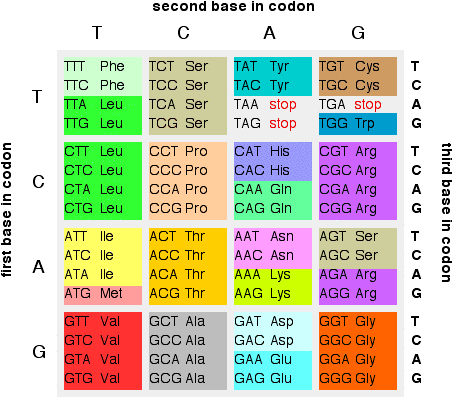 